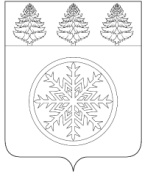 РОССИЙСКАЯ ФЕДЕРАЦИЯИРКУТСКАЯ ОБЛАСТЬАдминистрация Зиминского городского муниципального образованияП О С Т А Н О В Л Е Н И Е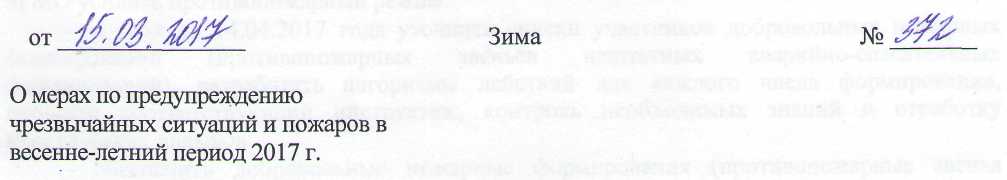 В целях профилактики пожаров в жилом секторе, на территориях гаражных, садоводческих, огороднических и дачных некоммерческих объединений граждан, на объектах экономики Зиминского городского муниципального образования в весенне-летний пожароопасный период 2017 года, в соответствии со статьями 18, 37 федерального закона РФ от 21.12.1994 № 69-ФЗ «О пожарной безопасности», с федеральным законом от 06.10.2003 № 131-ФЗ «Об общих принципах организации местного самоуправления в Российской Федерации», постановлением Правительства Иркутской области от 14.03.2017 № 145-пп, руководствуясь статьей 28 Устава Зиминского городского муниципального образования,ПОСТАНОВЛЯЮ:Ввести с 08:00 (ирк) 15.03.2017 по 08:00 (ирк) 01.06.2016 года на территории Зиминского городского муниципального образования особый противопожарный режим.При организации работы руководствоваться календарным планом проведения мероприятий по профилактике пожаров на 2017 год на территории Зиминского городского муниципального образования (далее – ЗГМО).На период установления особого противопожарного режима создать постоянно действующий оперативный штаб (приложение 1).В период с 15.04.2017 года при возникновении неблагоприятных метеорологических явлений (устойчивая засушливая погода, повышение температурного режима, усиление ветра до 15 и более м/сек) в целях устранения угрозы жизнедеятельности населения и предупреждения развития чрезвычайных ситуаций, вследствие возникновения и распространения пожаров запретить:- разведение костров, сжигание мусора и сухой травы в жилом секторе, на территориях садоводческих, огороднических и дачных некоммерческих объединений, предприятий, организаций и учреждений;- проведение на строительных и производственных площадках работ с использованием открытого огня без согласования с ОНД и ПР по гг. Саянску, Зиме и Зиминскому району.Отделу ГО, ЧС и ОПБ администрации ЗГМО (Гусевский В.Я.) организовать взаимодействие с ОНД и ПР по гг. Саянску, Зиме и Зиминскому району (Титенков С.И.), ФГКУ «5 ОФПС по Иркутской области» (Николаев А.А.), и МО МВД России «Зиминский» (Ворожцов Е.Н.):по недопущению пожогов мусора и сухой травы на бесхозяйных и неиспользуемых землях, оперативному реагированию на возникновение угрозы жизнедеятельности населения, предупреждению развития чрезвычайных ситуаций, тушению пожаров;по проведению совместных рейдов патрулирования территорий гаражных кооперативов, садоводческих, огороднических и дачных некоммерческих объединений, жилого сектора, выявлению нарушений требований правил пожарной безопасности и принятию мер в соответствии с действующим законодательством РФ;в срок до 28.04.2017 года по проведению проверок исполнения плана противопожарных профилактических мероприятий в части очистки территорий ЗГМО от производственных и бытовых отходов, сухой травы, мусора, разливов нефтепродуктов и других легковоспламеняющихся материалов;по организации разъяснительной профилактической работы среди населения с распространением листовок, памяток, брошюр. Рекомендовать руководителям предприятий, организаций и учреждений всех форм собственности, председателям и членам гаражных кооперативов, садоводческих, огороднических и дачных некоммерческих объединений, расположенных на территории ЗГМО усилить противопожарный режим:в срок до 14.04.2017 года уточнить списки участников добровольных пожарных формирований (противопожарных звеньев нештатных аварийно-спасательных формирований), разработать алгоритмы действий для каждого члена формирования, провести соответствующий инструктаж, контроль необходимых знаний и отработку практических навыков;обеспечить добровольные пожарные формирования (противопожарные звенья нештатных аварийно-спасательных формирований) средствами для тушения очагов возгорания, определить места размещения и хранения шанцевых инструментов, порядок выделения и применения специальной техники;в срок до 21.04.2017 года направить в отдел ГО, ЧС и ОПБ администрации ЗГМО списки членов добровольных пожарных формирований (противопожарных звеньев нештатных аварийно-спасательных формирований), отчетные документы о прохождении инструктажей, отработки знаний и практических навыков по тушению очагов возгорания;особое внимание при проведении очистки подведомственных территорий от производственных и бытовых отходов, сухой травы, мусора, разливов нефтепродуктов и других легковоспламеняющихся материалов обратить на недопущение неконтролируемого сжигания сухой растительности, мусора и отходов производства;в срок до 21.04.2017 года проверить наличие, техническое состояние и обеспечить готовность к применению средств пожаротушения, внутреннего и наружного водоснабжения, пожарной сигнализации, по возможности разместить на территории емкости с водой или создать искусственные (естественные) источники, оборудовать их приспособлениями для установки пожарного автомобиля и забора воды;в срок до 25.04.2017 года в целях обеспечения беспрепятственного проезда оперативных служб, завершить расчистку подъездных путей;уточнить и соблюдать порядок проведения огневых и пожароопасных работ;определить порядок обесточивания электроэнергии в случае возникновения пожара;в срок до 25.04.2017 года организовать и провести инструктаж рабочих и служащих по соблюдению правил пожарной безопасности и порядке действий в случае угрозы или при возникновении пожара.Рекомендовать собственникам (пользователям) жилых домов и строений на территории ЗГМО:изучить и соблюдать правила пожарной безопасности в быту и на отдыхе, поведения при пожаре и соблюдения правил личной безопасности;создать запас первичных средств пожаротушения и противопожарного инвентаря в соответствии с прилагаемым перечнем (приложение 2);определить место хранения указанного инвентаря в доступном месте;Председателю Комитета по образованию администрации ЗГМО Горошко О.О.:в период марта – июня 2017 года организовать проведение в учреждениях дошкольного и общего образования, детских оздоровительных учреждениях с учащимися, их родителями, обслуживающим персоналом (работниками) и педагогическими коллективами дополнительные мероприятия по изучению мер пожарной безопасности и правил безопасного поведения в быту и местах летнего отдыха;в срок до 25.05.2017 года осуществить в установленном порядке комплекс организационных и технических мероприятий по противопожарной защите мест организации летнего отдыха и оздоровления детей;в срок до 02.06.2017 года провести практические тренировки на объектах организации летнего отдыха и оздоровления детей по отработке мероприятий эвакуации с привлечением подразделения пожарной охраны.Директору ЗГМАУ «Зиминский информационный центр» Теплинской Н.В. оказать содействие отделу ГО, ЧС и ОПБ администрации ЗГМО в выпуске информационного вестника населения о требованиях пожарной безопасности и правилах поведения в быту и на отдыхе.Опубликовать настоящее постановление в газете «Новая Приокская правда».Контроль исполнения настоящего постановления возложить на первого заместителя мэра городского округа Гудова А.В.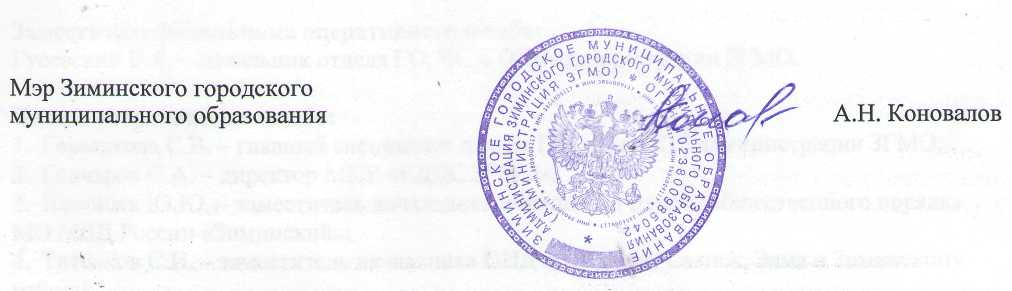 СогласованоПервый заместитель мэра городского округа                                                        А.В. Гудов«___»____________ 2017 г.                                                                    Управляющий делами администрации		             	                          С.В. Потемкина«___»____________ 2017 г.Начальник управления правовой, кадровой и организационной работы		          	                                      Л.Е. Абуздина«___»____________ 2017 г.Начальник отдела ГО, ЧС и ОПБ                                                                            В.Я. Гусевский«___»____________ 2017 г.исп. Гераськова С.В.тел. 8(39554)3-25-70Приложение 1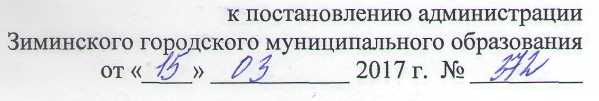 Состав постоянно действующего оперативного штаба на период особого противопожарного режимаНачальник оперативного штаба:Неудачин А.В. – заместитель мэра городского округа по вопросам ЖКХ, архитектуры и строительства.Заместитель начальника оперативного штаба:Гусевский В.Я. – начальник отдела ГО, ЧС и ОПБ администрации ЗГМО.Члены оперативного штаба:Гераськова С.В. – главный специалист отдела ГО, ЧС и ОПБ администрации ЗГМО;Гончаров С.А. – директор МКУ «ЕДДС ЗГМО»;Нагайцев Ю.Ю. – заместитель начальника полиции по охране общественного порядка МО МВД России «Зиминский»;Титенков С.И. – заместитель начальника ОНД и ПР по гг. Саянск, Зима и Зиминскому району;Гончаров Н.А. – начальник ПЧ-15 ФГКУ «5 ОФПС по Иркутской области»;Гончаров С.А. – директор МКУ «ЕДДС ЗГМО»;Садриев Е.М. – начальник отдела по ЖКХ, транспорту и связи администрации ЗГМО;Лашкин Е.Н. – директор МКУ «Чистый город»;Балабанов А.А. – директор ООО «Атол»;Кандюк И.Я. – директор ООО УК «Стандарт», «»Восточная»;Садыхзада Н.А. – директор ООО «Комфорт»;Горошко О.О. – председатель Комитета по образованию администрации ЗГМО.Приложение 2Перечень первичных средств пожаротушения и противопожарного инвентаря№ п/пНаименование инвентаряЕдиница измеренияКоличество 1Огнетушительшт12Багор шт13Топор шт14Ведро (пожарное)шт15Песок ящик16Вода литр2007Стремянка шт18Лопата шт19Асбестовая кошма шт110Лом шт1